         Администрация Комсомольского муниципального округа п о с т а н о в л я е т:         1. Абзац третий пункта 1 постановления администрации Комсомольского муниципального округа Чувашской Республики от 01 февраля 2023 года № 91 «Об установлении платы, взимаемой с родителей (законных представителей) за присмотр и уход за детьми, осваивающими образовательные программы дошкольного образования в муниципальных бюджетных и автономных образовательных организациях Комсомольского муниципального округа» (с изменениями, внесенными постановлениями администрации Комсомольского муниципального округа от 01 ноября 2023 года № 1277, от 30 ноября 2023 года № 1392), изложить в следующей редакции:         «90,00 (Девяносто) рублей с 5-ти часовым пребыванием.».          2. Настоящее постановление вступает в силу после его официального опубликования и распространяется на правоотношения, возникшие с 01 декабря 2023 года.Глава Комсомольскогомуниципального округа                                                                               Н.Н. Раськин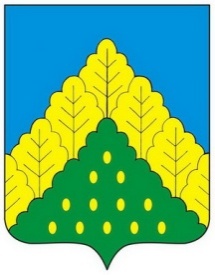 ЧĂВАШ РЕСПУБЛИКИНКОМСОМОЛЬСКИ МУНИЦИПАЛЛĂ ОКРУГĔНАДМИНИСТРАЦИЙĔЙЫШẰНУ13.12.2023 ç.  № 1462Комсомольски ялĕАДМИНИСТРАЦИЯКОМСОМОЛЬСКОГО МУНИЦИПАЛЬНОГО ОКРУГАЧУВАШСКОЙ РЕСПУБЛИКИПОСТАНОВЛЕНИЕ13.12.2023 г. № 1462село КомсомольскоеО внесении изменений в постановление администрации Комсомольского муниципального округа Чувашской Республики от 01 февраля 2023 года № 91 «Об установлении платы, взимаемой с родителей (законных представителей) за присмотр и уход за детьми, осваивающими образовательные программы дошкольного образования в муниципальных бюджетных и автономных образовательных организациях Комсомольского муниципального округа»